Children’s Worker Application Form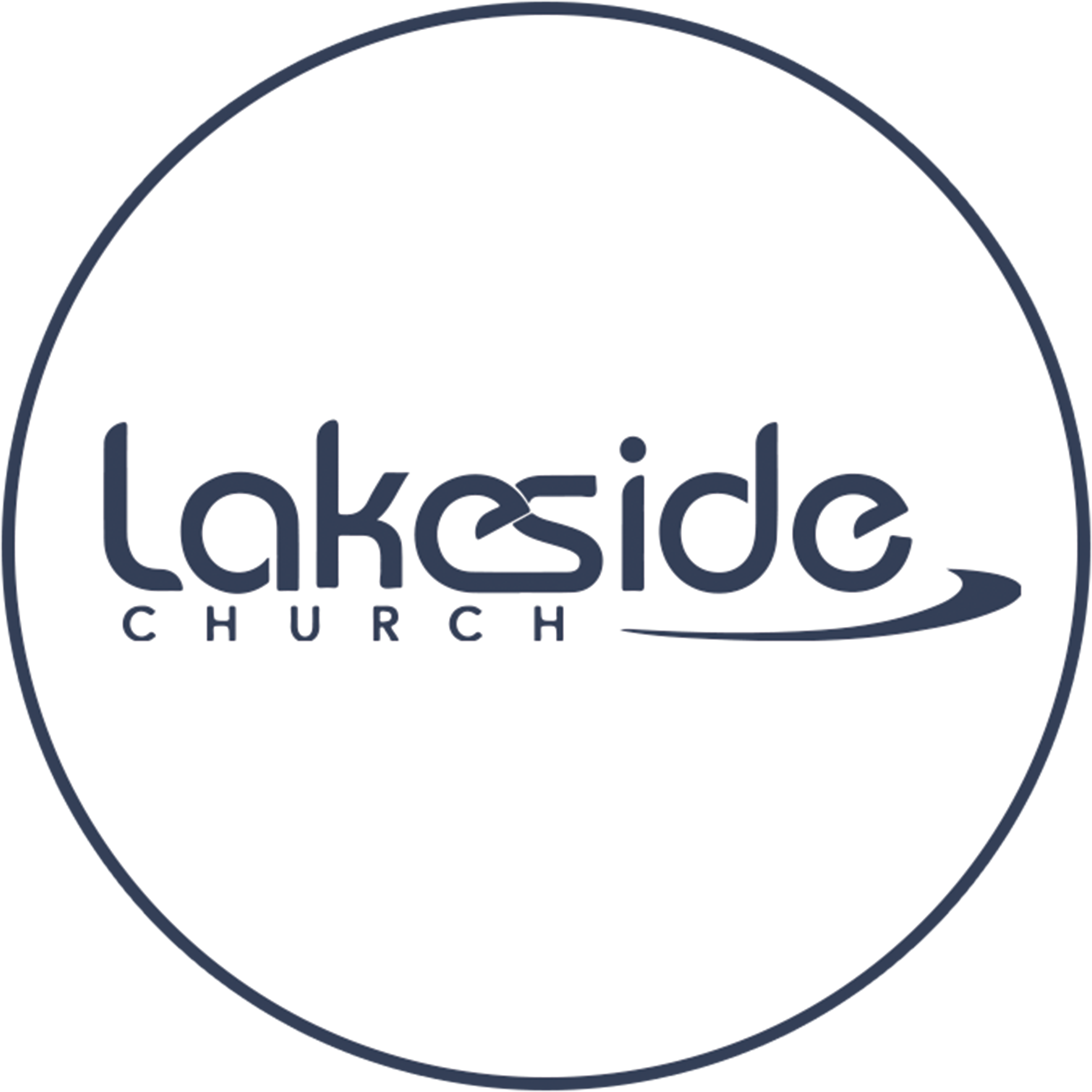 The form must be completed entirely, either being typed or in black ink. If there is insufficient space please use supplementary sheets. Closing Date: Friday 10th November 2023Personal InformationCurrent and Previous Employment
Please provide details of your current and previous employmentEducation and QualificationsPlease provide details of your education and training together with any qualifications attained.Other Qualifications ObtainedFurther Training and DevelopmentPlease share any further training or conferences you have attended that would be relevant towards your applicationWhy are you applying for this role?Experience and SkillsFocusing on the essential criteria of the enclosed person specification, please state what knowledge, skills and experiences you have which are relevant to the job. Include experiences from both your paid employment and voluntary roles that you feel is relevant to this post. Personal FaithPlease share a brief account of your Christian testimonyConvictionsReferencesPlease give the name, phone number and address of two people who we can ask to give you a reference. One must be your most current employer and the second must be your minister, if relevant. Please note that no-one included in short listing for interview is permitted to act as a referee for candidates applying for this post. Reference OneReference TwoData ProtectionThe information or date which you have supplied on this application form will be processed and held on computer and held on your personal records if you are appointed. The data may be processed by Lakeside Church for the purposes of equality monitoring, compiling statistics and for the keeping of employment records. By signing and returning this application form you will be deemed to be giving your explicit consent to the processing of data contained in it, including any information which may be considered to be sensitive personal data. DeclarationI declare the information I have given is accurate and true. I understand that if it is subsequently discovered that any statement is false or misleading I may be dismissed from my employment from Lakeside Church. Signed:						Date:TitleFirst NameFirst NameSurnameSurnameSurnameMale/FemaleAddressAddressAddressAddressAddressAddressAddressContact NumberContact NumberMobile NumberMobile NumberMobile NumberEmail AddressEmail AddressDate of BirthDate of BirthDate of BirthDate of BirthMarital StatusMarital StatusMarital StatusEmployer PostFromToReason for LeavingEstablishment - name and address of school/college or universityFromToQualifications
level, grade, dateCourse and Organising BodyDateQualificationThis role is subject to a Disclosure and Barring service check for working with children and young people. Do you agree to undergo a DBS check?Have you ever been convicted of a criminal offence, or do you have any pending convictions?If yes, please give details:NameAddressRelationship to ApplicantContact NumberEmail AddressNameAddressRelationship to ApplicantContact NumberEmail Address